26. 関係代名詞～which~目標：タスクを通して主格の関係代名詞whichを使えるようにする。対象：中学３年文法：関係代名詞which準備：黒板に貼る写真（インプットの時に使用）○このタスクの進め方○Pre-Task例）T: This is an animal. (“牛”の写真を見せながら)　　  Do you know this animal?    S: Yes, this is a cow.    T: That’s right.  A cow gives us milk.    S: So, a cow is an animal which gives us milk.例）T: This is an animal. (“ペンギン”の写真を見せながら)　　   Do you know what this animal is?    S: Yes, this is a penguin.    T: That’s right.  A penguin cannot fly but can swim well.   S: So, a penguin is an animal which cannot fly but can swim very well.○Task6人グループを作り、爺抜きを行う。じじ抜きカードAとBを、それぞれ別の色の紙に印刷し、Aのカードを３枚、Bのカードを３枚それぞれ配布する。（合計６枚）じじ抜きの要領でカードを減らしていく。AとBのカードが一致した場合には、関係代名詞whichを用いて発話する。最終的に手持ちのカードが最初になくなった人の勝ち。最後に６人グループで優勝した人が前に出てきて、クラスで一番のじじ抜きチャンピオンの生徒を決定する。○ワンポイント・アドバイス英語が得意でない生徒もいるので、お互いに助けあって発話できるようにしようと促す。 I have a cat.(1)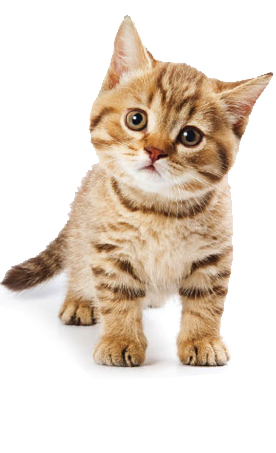  I have a cat.(1)This is the cake.(2)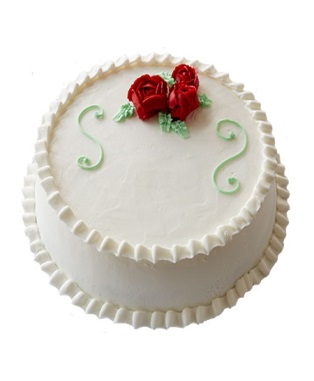 　This is a car.(3)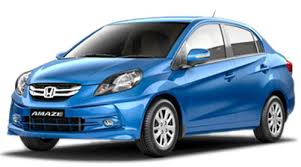 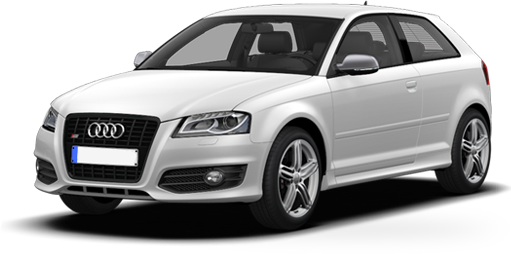 　This is an animal.(4)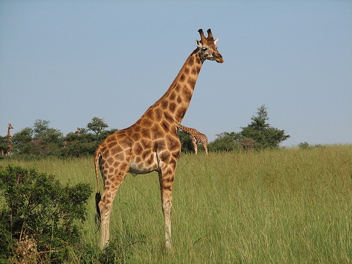 　This is an animal.(4)　I like a CD.(5) 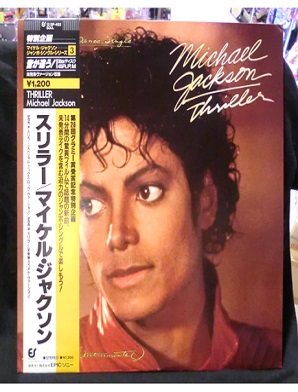 　I like a book.(6)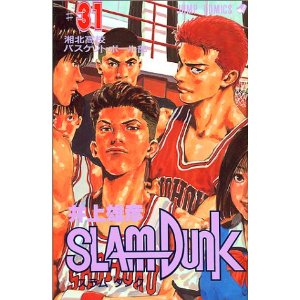 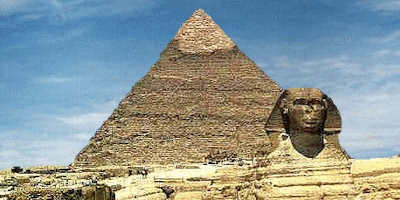 　That is a bus.(7)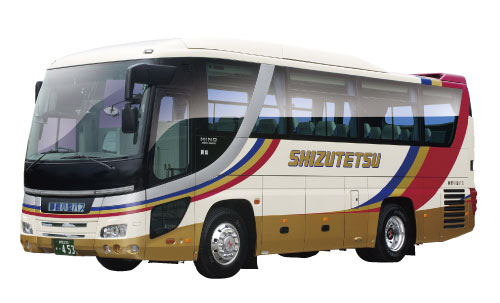 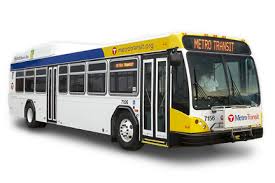 　That is a bus.(7)　He has a jacket.(8)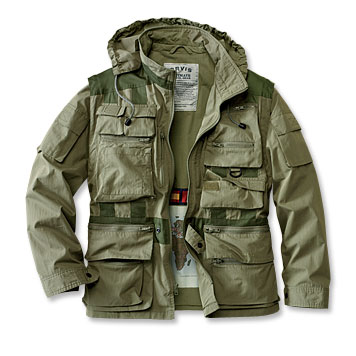 　This is an old building.(9)This is the camera.(10)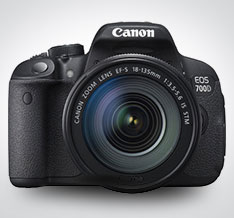 　It has blue eyes.(1)　It was made by Emi.(2)　It was made in Japan. (3)　This animal has a long neck.(4)　This CD is very famous all over the world.(5)　The book is very funny.(6)　It goes to Shinjuku Station.(7)　It has many pockets.(8)　The building was built by the kings of Egypt.(9)Kana has a dog.(11)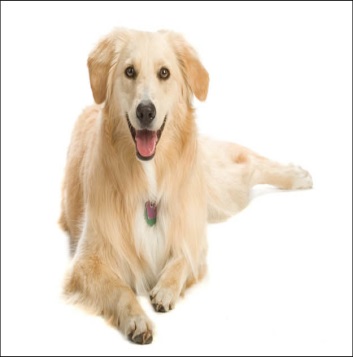 I live in a house.(12)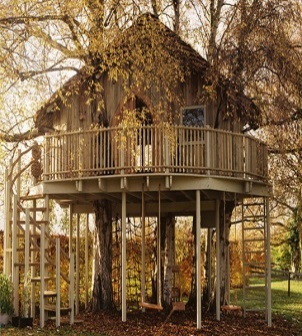 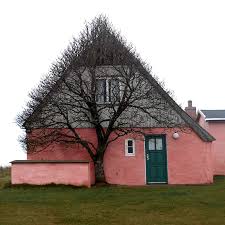 　Soccer is a sport.(13)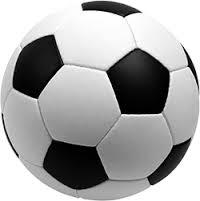 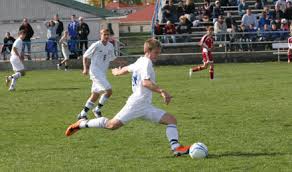 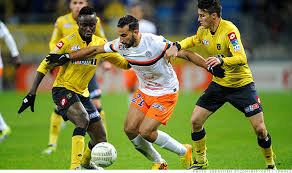 　This is a movie.(14)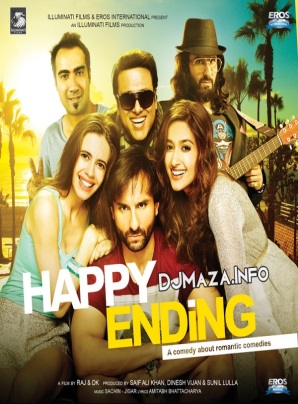 　Ken has a watch.(15)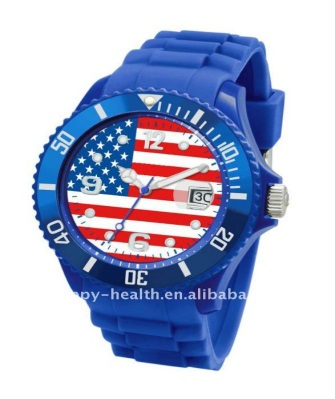 　I am reading a book.(16)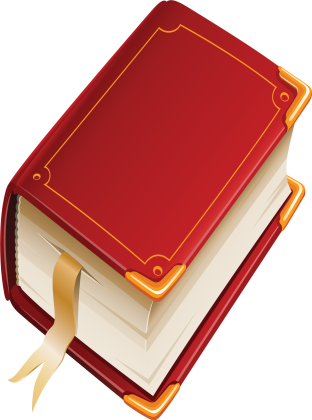 　Can you see the bird?.(17)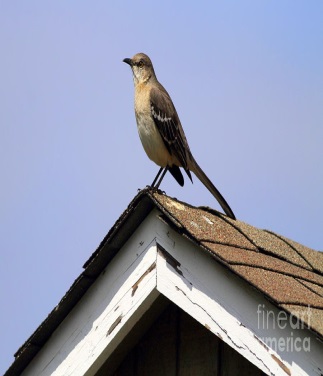 　This is the plane.(18) 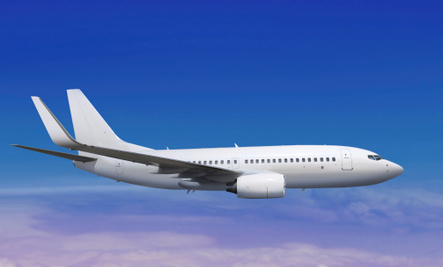 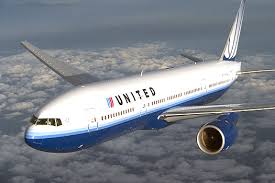 　Jim likes sushi.(19)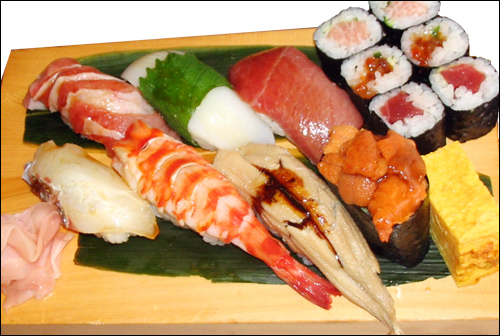 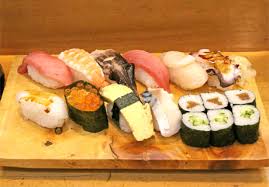 　It is called Hana.(11)　It has a big tree.(112)　It is played in many countries. (13)　It makes us happy.(14)　It is made in America.(15)　It has more than two thousand pages.(16)　It is on the roof of your house.(17)　It is going to arrive in Tokyo at six.(18)　It is popular in Japan.(19)